           Vážení rodiče, milé děti Srdečně Vás zveme na – TVOŘIVÉ VÁNOČNÍ DÍLNY -                                                                     do mateřské školy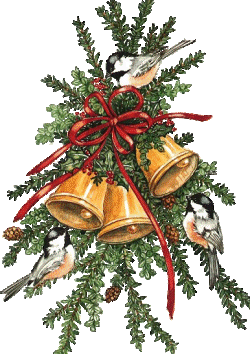                              Kdy: 11. 12. 2023   16.00 –17.00 hodin                                  výroba vánočních ozdob bude probíhat ve své třídě                                  17.00 hodin zpíváme koledy                                              na školní zahradě 